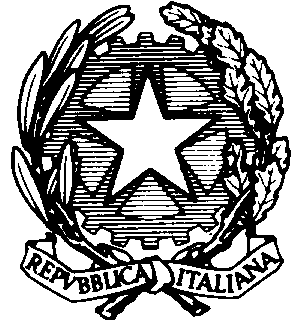 LE SCUOLE dellaRETE interregionale e interprovinciale “Insieme per i saperi e le competenze”organizzanoil Convegno Nazionale di studiIMPARARE AD IMPARARE. I SEMI DELL’ APPRENDIMENTOE DELLE COMPETENZE PERSONALI E RELAZIONALIVerso un divenire realizzativo per la scuola del 21 secolomarina di minturnoSede: Liceo Scientifico “L.B. Alberti”, Marina di Minturno2 e 3 maggio 2019PROGRAMMAgiovedì 2 maggio 2019ore 14,30-18,30I SESSIONE14,30-15Registrazione dei partecipanti, e accoglienza Ore 15,00Saluti e presentazione del convegno Saluto di benvenuto a cura dell’Orchestra Mozart del Liceo musicale del Convitto Nazionale “A. Nifo”Saluti delle autoritàRELAZIONI15,15 - 16,15Anna Maria Ajello(Professore ordinario nella Facoltà di Medicina e Psicologia, Università di Roma “La Sapienza” – Presidente dell’INVALSI) "Imparare a imparare come soft skill: promuoverla e verificarla"16,15-17, 15Dino Cristanini (Esperto di sistemi formativi, pubblicista e formatore nei diversi ambiti delle scienze dell'educazione, già Dirigente tecnico MIUR e Direttore generale INVALSI)“Sviluppo delle competenze e orientamento come educazione alla scelta”17, 15-17,30coffee break di circa 10/15 minuti17, 30-18,30Giuseppe Ferraro(Professore di Filosofia Morale /Etica Sociale / Etica dell’ambiente -Università “Federico II” di Napoli - Dipartimento Studi Umanistici)“Insegnare a imparare”.18,30INTERVENTI DEI PARTECIPANTIConclusioni della I sessionePROGRAMMAVenerDÌ 3 MAGGIO 2019ore 14,30-18,30Sede: Liceo Scientifico “L.B. Alberti”, Marina di MinturnoII SESSIONE14,30-15,00Registrazione dei partecipanti, e accoglienza Ore 15,00Saluti e presentazione del convegno Saluto di benvenuto a cura dell’Orchestra Mozart del Liceo musicale del Convitto Nazionale “A. Nifo”Saluti delle autoritàRELAZIONIOre 15,15-16,45Gennaro Accursio (Professore Associato di Psicologia delle emozioni, della motivazione e della personalità, presso l'Università di Roma "La Sapienza") “Apprendere per essere, apprendere per fare. Desiderio di conoscenza e sviluppo delle competenze”.16,45-17,15Alt! Qui l’attenzione alle competenze personali c’è e si vede!Istantanee illustrate dagli alunni del Liceo Musicale “A. Nifo”(testi a cura dell’Orchestra Mozart del Convitto Nazionale “A. Nifo”)17,15 -18,15Michele Infante (Professore II FASCIA ASN ed Assegnista di Ricerca presso l'Università degli Studi di Napoli, "Suor Orsola Benincasa" Facoltà di Scienze della formazione)"La sfida del digitale: studiare, concentrarsi e pensare nell'Era delle Reti" 18,15- 18,30INTERVENTI DEI PARTECIPANTIConclusioniSaranno invitati:Progettazione e coordinamento scientifico:Ornella RossilloSegreteria organizzativaConvitto Nazionale “A. Nifo” di Sessa Aurunca (CE)INFORMAZIONI ED ISCRIZIONINon è prevista una quota di iscrizione per i docenti della rete di scopo “Insieme per i saperi e le competenze”.Tenendo conto della capienza della sala, è vivamente consigliata la preiscrizione, da inviare tramite email   a cevc020002@pec.istruzione.it oppure a cevc020002@istruzione.it o via fax al numero 0823/935619, utilizzando possibilmente la scheda di iscrizione a breve disponibile sul sito: https://www.convittonazionalenifo.edu.it Saranno accolte le iscrizioni sulla base della data di arrivo.Le domande di iscrizione di singoli o di gruppi segnalati dalle scuole vanno inviate a:Tel. 0823/938342              Email: cevc020002@istruzione.itSEDE DEL CONVEGNOLiceo scientifico L. B. Alberti di Marina di Minturno (LT), via Santa Reparata n.5, tel. 0771-680620-681346SITO WEBMateriali, informazioni, documenti saranno reperibili su uno spazio web dedicato, accessibile dal sito https://www.convittonazionalenifo.edu.itÈ possibile inviare quesiti, proposte, osservazioni ai relatori del convegno scrivendo a: cevc020002@istruzione.itEsonero dal servizioLa partecipazione al convegno si configura come attività di formazione e di aggiornamento. “Gli insegnanti hanno diritto alla fruizione di 5 giorni nel corso dell’anno scolastico per partecipare a iniziative di formazione riconosciute dall’Amministrazione con l’esonero dal sevizio e con sostituzione ai sensi della normativa sulle supplenze brevi, vigente nei diversi gradi scolastici” Al termine del seminario verrà rilasciato attestato di partecipazioneScuole della Rete di scopo “Insieme per i saperi e le competenze”  CONVITTO NAZIONALE “A. NIFO” con sede a SESSA AURUNCA (CE)                C. F. 83000520615   ISTITUTO COMPRENSIVO “P. MATTEJ” con sede a FORMIA (LT)                    C.F.90028000595  I. OMNICOMPRENSIVO “Castelforte–Minturno” con sede a Castelforte (LT)     C.F. 90027950592ISTITUTO COMPRENSIVO ESPERIA   con sede a ESPERIA (FR)                       C.F. 81004630604ISTITUTO COMPRENSIVO CARDUCCI con sede a GAETA (LT)                       C.F. 90027900597  ISTITUTO C. “SAN LEONE IX” con sede a SESSA AURUNCA (CE)                         C.F. 95015570617      I.C. “CARINOLA-FALCIANO DEL MASSICO” con sede a CARINOLA (CE)   C.F. 95014250617  D. D. STATALE MONDRAGONE TERZO con sede a Mondragone (CE)                    C.F. 83004100612                                                                                                                               